Re: objednávka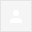 Dne 15.10.2019 v 11:42 Hana Dvořáková napsal(a):Dobrý den,v příloze posílám objednávku myčky a prosím o její akceptaci v textu emailu, nebo přílohou ve strojově čitelném formátu, tj. Word nebo PDF, ne sken.Děkuji 
--S pozdravem

Hana Dvořáková
Základní škola Bruntál, Okružní 38, příspěvková organizace
IČ: 75026961
DIČ: CZ75026961
www.zsbrok.cz
Tel.: 554 231 199
Mob.: 776 33 76 33
ID dat. schránky: zvzmj4zDobrý den p.Dvořáková,děkujeme za objednávku myčky nádobí, kterou tímto akceptujeme a myčku nádobí dle cenové nabídky č.NA19672 ze dne 20.9.2019 dodáme a nainstalujeme.S pozdravem-- Roman SeluckýSevko Plus s.r.o.Schweitzerova 37779 00 Olomouctel: 585 223 697mob: 725 029 844e-mail: info@sevko.czDoručená poštax13:00 (před 0 minutami)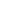 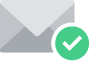 Bez virů. www.avg.com